Туристическое агентство ООО «МК-ТУР»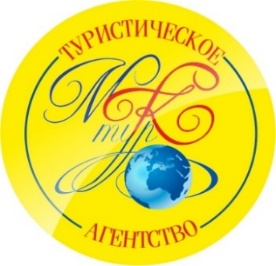 г. Орехово-Зуево, ул. Ленина, д. 59, 1 этажтел.: 8(496)415-26-26,8(903)004-65-70,8(903)624-48-20E-mail mktur-oz@mail.ru  www.mktur-oz.comПарк отель «ЛЕРМОНТОВЪ»Парк Отель "Лермонтовъ" расположен в одном из самых красивейших мест Туапсинского района в поселке Лермонтово. Лермонтово славится прежде всего своим пляжем, который называется "Золотой берег" (протяженность его около 2 км, а ширина более 50 метров). Рядом с отелем "Лермонтов" находятся рестораны, бары, магазины, автостанция.Размещение:Два благоустроенных корпуса (6-ти этажные), рассчитанные на 150 человек.2-х местные однокомнатные "Стандартные" номера на 1-3 этажах. в номере: телевизор, холодильник, сплит система, санузел, балкон.2-х местные однокомнатные "Стандартные" номера на 4-5 этажах.
в номере: душ, туалет, холодильник, телевизор, сплит-система, балкон.2-х местные однокомнатные "Полулюкс». в номере: душ, туалет, холодильник, телевизор, двуспальная кровать, сплит-система, балкон.4-х местные 2-комнатные "Семейные" номера.в номере: душ, туалет, холодильник, телевизор, две двуспальные кровати или двуспальная и две раздельные кровати, сплит-система, балкон.4-х местный 2-х комнатный мансардный номер.в номере: душ, туалет, ТВ, холодильник, сплит-система, двуспальная и две раздельные кровати.Инфраструктура:На территории бар, кафе, автостоянка, открытый бассейн (с современной системой очистки и фильтрации воды), оснащенный зонтиками, столиками и шезлонгами, детская площадка, на которой есть качели, горки. Сейф у администратора, заказ билетов, заказ такси, room-service. Wi-Fi (в холле отеля).Водоснабжение: Холодная, горячая вода постоянна.Питание: Питание 2-х разовое комплексное.Пляж:Пляж – песчаный в - 150 метрах. Прокат пляжного инвентаря (платно).Дети: Дети до 5 лет бесплатно без предоставления места и питания. Оплачивается только проезд на автобусе.Дополнительное место в номере скидка 10%.	Расчетный час: заезд с 12:00 выезд до 10:00График заездовВ стоимость входит: проживание в номерах выбранной категории, 2-х разовое питание комплексное, проезд на комфортабельном автобусе, страховка на время проезда, чай + кофе во время переезда.№график заездов2-х местный1-3 этаж 2-х местный4-5 этаж2-х мест полулюкс4-х местный семейный4-х мест2-х комнатмансарда112.06-21.06.20172270021500255002030019500219.06-28.06.20172270021500255002030019500326.06-05.07.20172270021500255002030019500403.07-12.07.20172630025500296002390022700510.07-19.07.20172630025500296002390022700617.07-26.07.20172630025500296002390022700724.07-02.08.20172630025500296002390022700831.07-09.08.20172630025500296002390022700907.08-16.08.201726300255002960023900227001014.08-23.08.201726300255002960023900227001121.08-30.08.201726300255002960023900227001228.08-06.09.201721500199002550019900188001304.09-13.09.201721500199002550019900188001411.09.-20.09.20172150019900255001990018800